Warszawa, 22 grudnia 2022 r.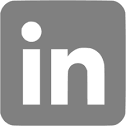 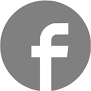 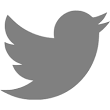 Powiązane informacje: S5 Ornowo – Wirwajdy k. Ostródy oddane do ruchu pięć miesięcy przed terminem | Biuro prasowe Budimex SAObwodnica Smolajn zrealizowana przed terminem | Biuro prasowe Budimex SADwadzieścia cztery kilometry nowej trasy S61 Suwałki – Budzisko Budimex zrealizował ogółem 63 km na trzech odcinkach S61.Nowy 24-kilometrowy odcinek łączy trasę S61 z granicą z Litwą.Fragment S61 Suwałki – Budzisko ma aż 33 obiekty mostowe. Budimex zakończył budowę i oddał do eksploatacji 24-kilometrowy odcinek trasy ekspresowej S61 z Suwałk do Granicy Państwa z Litwą – Via Baltica. Polski generalny wykonawca zrealizował łącznie w ostatnich latach 94 kilometry tej trasy spośród 130 kilometrów, które są w eksploatacji. Inwestycja na otwartym odcinku S61 w systemie „projektuj i buduj” rozpoczęła się w styczniu 2020 roku. Inwestorem była Generalna Dyrekcja Dróg Krajowych i Autostrad w Białymstoku. Budimex przejął to zadanie po innym generalnym wykonawcy, który zszedł z budowy. - W szczytowych momentach na budowie pracowało 0,6 tysiąca ludzi i blisko 300 jednostek sprzętu. Przerobiliśmy w sumie 1,3 mln ton gruntów, czyli równowartość ciężaru czterech wieżowców Empire State Building w Nowym Jorku. Budowa była wymagająca, dokonaliśmy zmiany przebiegu koryta dwóch rzek. Aby odpowiednio odwodnić teren zbudowaliśmy 63 rowy melioracyjne. Wyzwaniem były trudne warunki atmosferyczne w tej części Polski. Aby zabezpieczyć teren, zbudowaliśmy wzmocnienia kolumnami o łącznej długości ponad 200 km  – mówi Cezary Łysenko – Członek Zarządu Budimex - Dyrektor Dywizji Budownictwa Infrastrukturalnego Budimex. Wartość inwestycji wyniosła 843 mln zł. - To kolejny odcinek trasy S61 realizowany przez polskiego wykonawcę. W 2021 roku Budimex zakończył także budowę odcinków: Stawiski – Obwodnica Szczuczyna oraz Wysokie Raczki, o łącznej długości 39 kilometrów. W sumie z oddanym fragmentem do granicy z Litwą Budimex zrealizował 94 km trasy Via Baltica na różnych odcinkach – dodaje Cezary Łysenko. Zakres prac obejmował budowę dwujezdniowej drogi ekspresowej S61 o długości około 24,2 km z dwoma węzłami drogowymi: Węzeł Suwałki Północ i Węzeł Szypliszki.Powstało pięć parkingów dla podróżnych – w ramach MOP-ów: Budzisko Wschód, Budzisko Zachód i Żubryn oraz miejsce kontroli pojazdów dla służb drogowych. Na drodze ekspresowej znalazły się także dwa budynki socjalne dla pasażerów z placami zabaw dla dzieci. Ogółem na całym odcinku powstały trzydzieści trzy obiekty mostowe.Kontakt: Michał Wrzosek Rzecznik Prasowytel. (22) 62 36 164, 512 478 522, michal.wrzosek@budimex.plwww.media.budimex.pl